CFA 2: Cell ReviewProkaryotic Vs. Eukaryotic 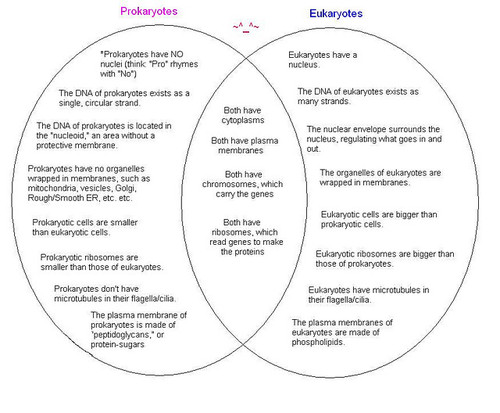 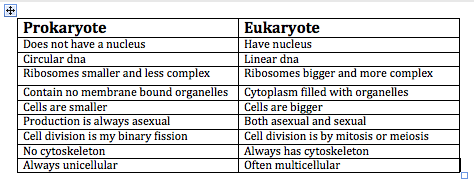 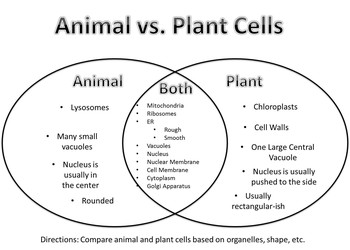 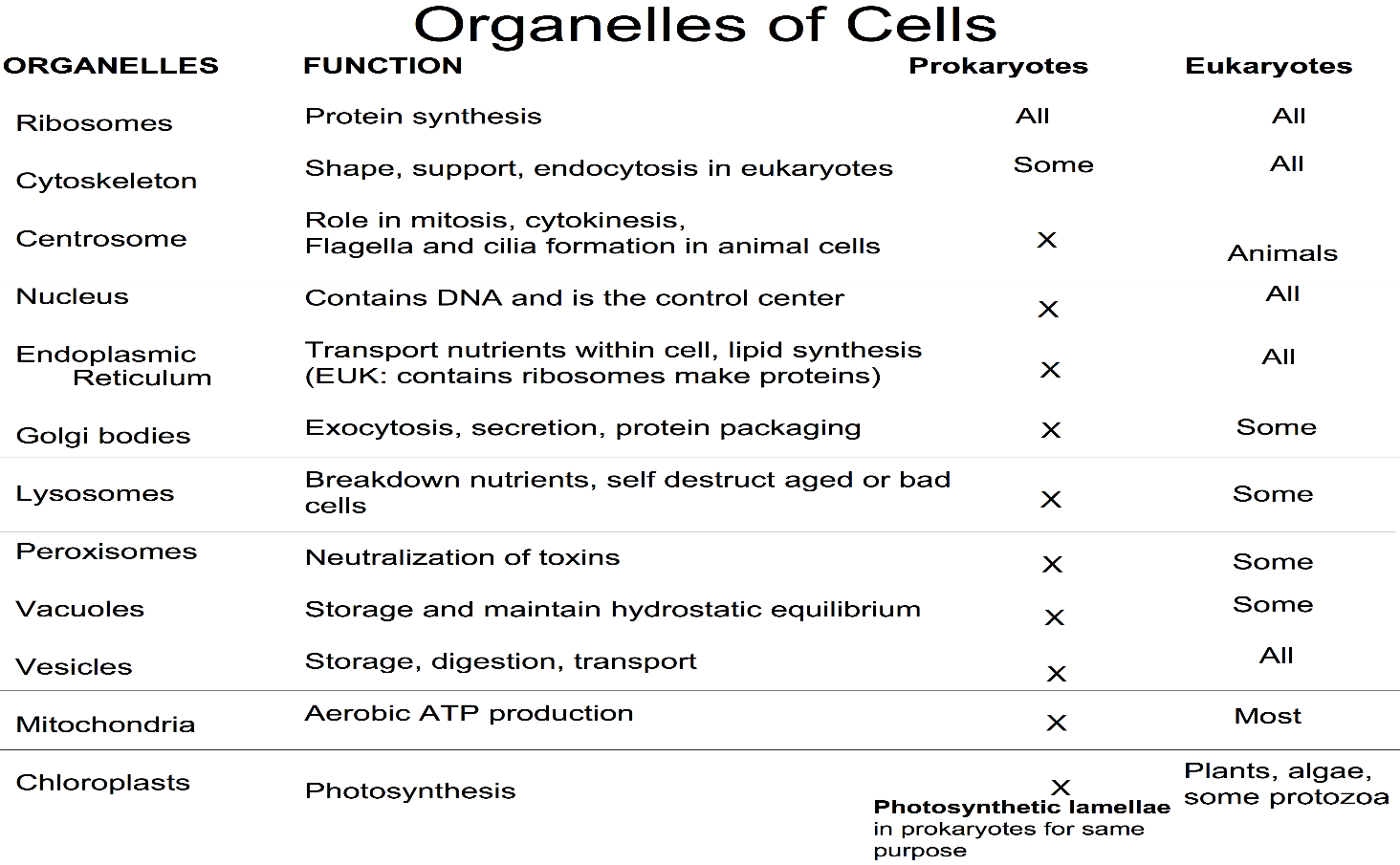 Hypertonic, Isotonic, Hypertonic Solutions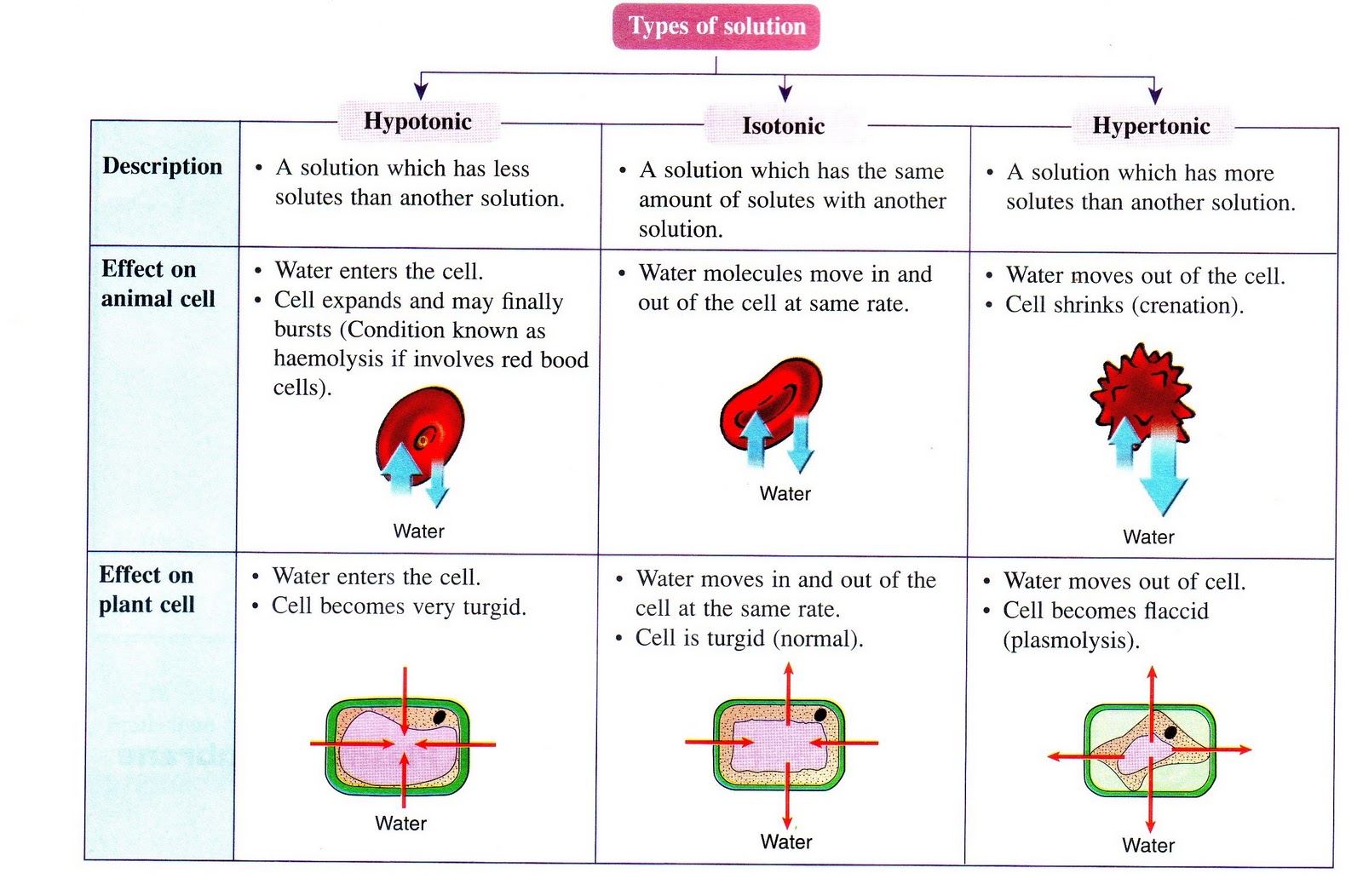 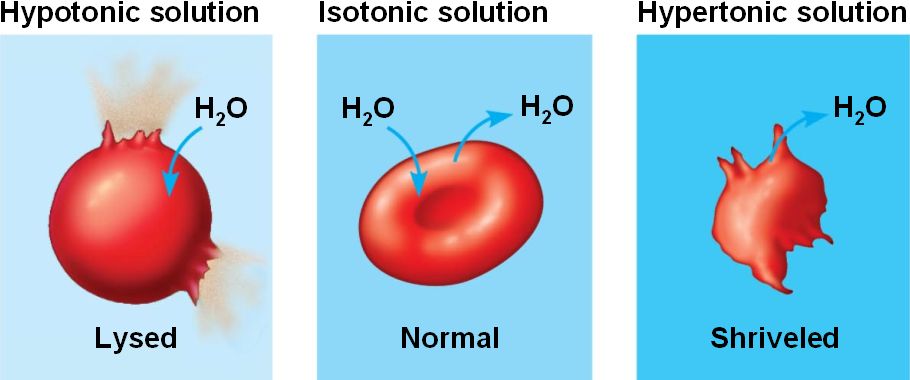 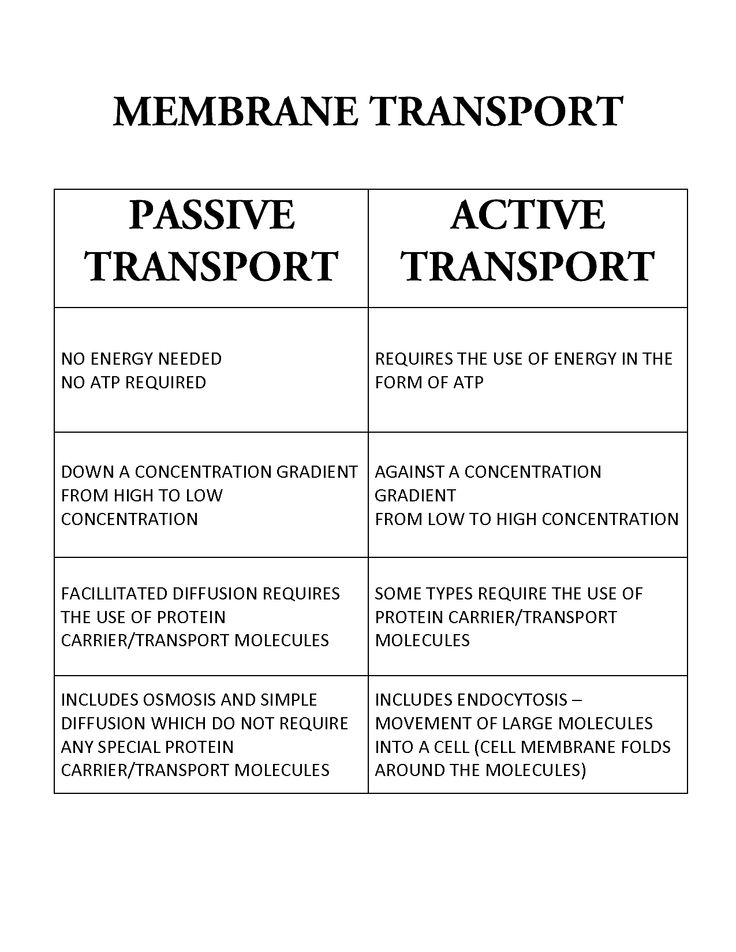 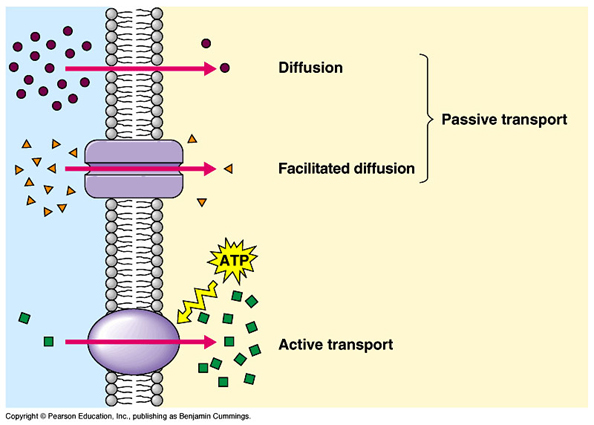 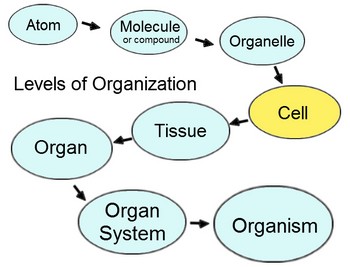 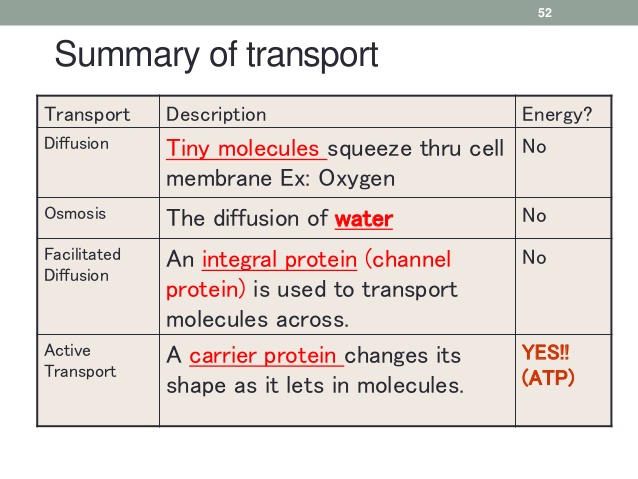 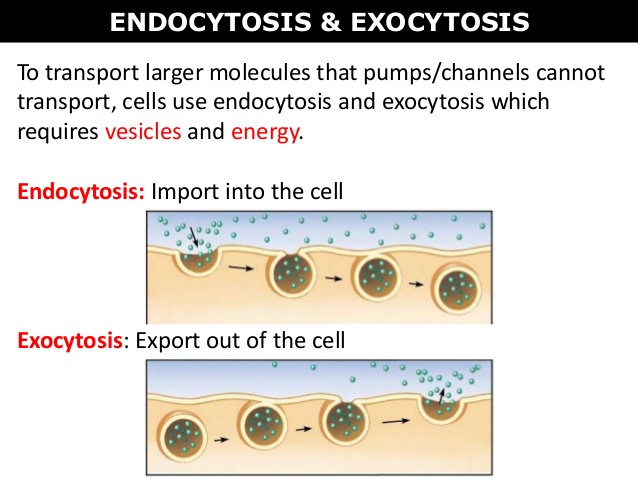 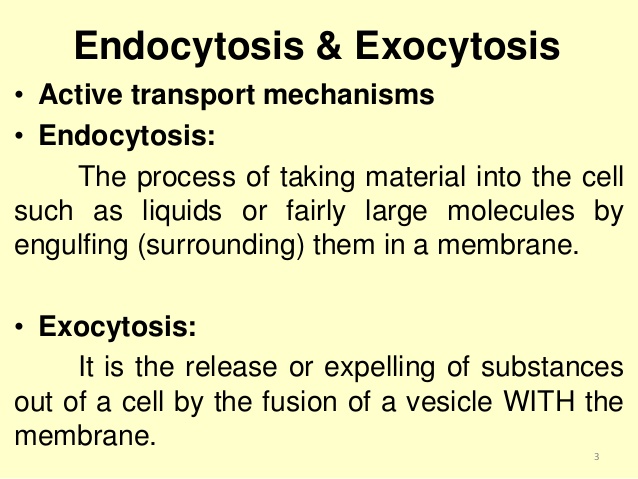 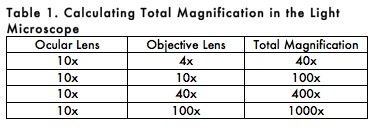 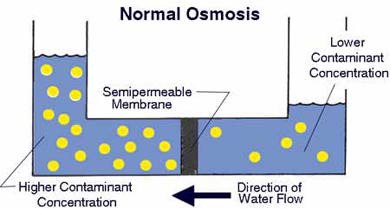 